Midlothian Council, Aosta Italy Ski Trip 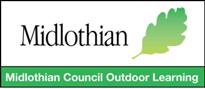 February 2019Booking FormPlease accept a booking for the person named below; I would like my Daughter/Son named above to take part in the Midlothian Ski Trip 2019.I have a copy of the Information Booklet which gives a broad description of the visit to Italy and have noted the expectations made of participants and what is included in the cost.I agree to my son/daughter having their photograph taken during this trip, subject to the guidelines on photography. I undertake to complete forms relating to Parental Consent, Medical Information and Insurance Forms and return them to the Party Leader by December 2018.I will ensure that my son/daughter has a valid passport for the trip.I undertake to make regular payments with full and final payment to be lodged no later than 30th October 2018.I enclose a deposit of £139 (£159 if wishing to snowboard) and I understand that in the event of withdrawing from this trip I am liable to lose my deposit, a percentage of, or full payment depending on the date of cancellation. Please return form toMidlothian Council Outdoor Learning ServicePenicuik High School39a Carlops RoadPenicuikMidlothianEH26 9EPEmail: outdoorlearning@midlothian.gov.uk---------------------------------------------------------------------------------------------------------------------------------------Ski ability guidance:NameAgeDate of BirthPlace of BirthSchool attendedSkiing Ability (See level Descriptors)AddressContact telephone (in relation to booking)Contact Email address (for all correspondence)He/she would like to snowboard for six days, and I enclose an additional £40 supplement to confirm this option. YES/NOHe/she has special need/medical requirements	*(please outline if YES)						 YES/NOHe/she will require a special diet									YES/NOIf yes please specify here:I would like to make payments by Standing Order/internet Banking (PLEASE QUOTE PARTICIPANT NAME WHEN MAKING PAYMENT)YES/NOSignature Name (print)Relationship to ChildDate1Never put on a pair of skis or only a taster lesson on a dry slope2Confident to ski nursery slopes, using snowplough. Very limited experience3Confident to ski easy blue runs with a mixture between ploughing and parallels but anxious on steep or icy sections4Confident to ski parallel on all blues at reasonable speed and happy to ski reds but anxious and have to pick route carefully when slope becomes steep or icy. Stuck on” intermediate plateau”5Confident to ski parallel at a steady pace on all reds and easy backs, but anxious on bumps or off piste. Would now like to tackle more demanding slopes6Confident to ski parallel at high speed on reds, confidently tackle bumps and off piste